EMC op Tournee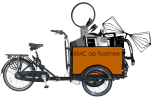 Fontys Hogeschoolop 19 oktober 2016bij Fontys Hogeschool Engineering, Rachelsmolen  Eindhoven Collegezaal R1_1.67DOEL en beschrijvingDoel van EMC op Tournee is het EMC-vakgebied op een praktische manier aan de orde te brengen onder studenten (technische opleidingen) en lokaal Midden- en Kleinbedrijf.De diverse aspecten van het EMC vakgebied komen aan bod in een praktische vorm (demo’s). De belangstellenden kunnen daarbij “verzoeknummers” aandragen zoals EMC gerelateerde onderwerpen uit hun eigen praktijk.De doelgroepen zijn de mensen die in hun werk met EMC te maken hebben en daar ook praktische oplossing voor moeten zoeken: installateurs, machinebouwers, ontwerpers van meet- en regelsystemen maar ook PCB ontwerpers.EMC (ElektroMagnetische Compatibiliteit) houdt in dat apparatuur bevredigend werkt in de (elektromagnetische) omgeving waar deze voor bedoeld is. Zonder daar stoorsignalen aan toe te voegen. Storen en gestoord worden vindt uiteindelijk plaats via verbindingen. En dat op elke schaal: van uitgestrekte kabelsystemen in een raffinaderij tot en met sporen op een printplaat (PCB). Het blijkt dat de ligging, de manier waarop die verbindingen zijn aangelegd, een grote invloed heeft op het stoorgedrag van een installatie.Om de toegankelijkheid te verhogen zal zoveel mogelijk praktisch worden gedemonstreerd hoe stromen en spanningen in verbindingen elkaar beïnvloeden. Theoretische beschouwingen blijven daarbij achterwege.Locatie:	Fontys Hogeschool EngineeringKosten:	Deelname is gratis.Tijdschema:	13.30 uur: Ontvangst
14.00 uur: Frits Buesink, Universiteit Twente 15.15 uur: Pauze15.30 uur: Frits Buesink, Universiteit Twente	17.00 uur: AfrondingAanmelden (verplicht): https://goo.gl/forms/x1PfXHFRhUseELY82